                Love Begins Here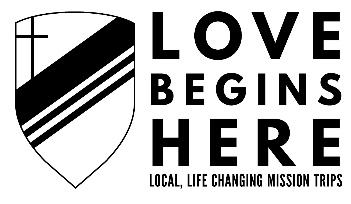                  Parish Planning Calendar 2022  You’ve decided to bring teens to Love Begins Here.  How do you proceed?  What timeline do you need to keep in mind?  The following dates are important remember as we journey towards another summer of local, life changing mission trips together.April 1st – Early Bird Registration DeadlineThis is the BIG DAY. In order for your spots to be confirmed, your parish group registrations need to be 100% complete. After this date, any space reserved for your teens that is not filled may be released to other parishes (or possibly taken for the “Lost Sheep”-individuals signing up without a parish group).  Missionaries are attending at a reduced cost.May 2nd – Night Owl Final Registration DeadlineThis is the final date to enter information into your Google Docs. If information is not complete, your teens are not registered. Missionaries are attending at the normal cost.Thanks for working with us towards these registration deadlines.  In May, we need to turn our focus to training the Core Team, communicating with our host parishes, and making sure that we have the perfect amount of work lined up for our teens to complete while they are on their mission trips.These early deadlines will also give you plenty of time to communicate effectively with your families, so their teens are well prepared for their mission trip experience.May 2nd - Payments DueAll payments are expected by the LBH staff by May 2nd.  Contact Debbie Linnane  Dlinnane@gbdioc.org if you need flexibility on this.Chaperone Training Days**We have found that 2 virtual training days allow flexibility in training for all of our chaperones.  We will announce the dates in early spring.  (Training is typically held in late May and early June).How can we facilitate your recruitment of missionaries?  To help make sure you stay on track as these dates come and go, we suggest using the following time sensitive checklist!DecemberLook at host parish sites that have been selected by Love Begins Here for the year via Facebook (https://www.facebook.com/LBHGB), Diocesan newsletters, emails, etc.Select two host parishes that may work for you and Pre-register on our website: https://www.gbresources.org/lovebeginshere.html with an estimated number of students you think will be interested.Hang promotional posters around your Parish to encourage interest and Early Bird Registrations: One Page Love Begins Here or show our LBH 2022 poster of host parish sites: JanuaryBy January 10th you will be notified which week of Love Begins Here your parish has been assigned.Encourage your students to fill out early bird registration on our website to secure a reduced price of $100/week for middle school and $125/week for high school. https://www.gbresources.org/lovebeginshere.htmlIf you are attending any other big events, like Walk for Life, make sure to have the registration information ready for LBH to give to parents upon your return. Build on the excitement that your teens come home with!Start the “buzz” with adults as well….after all, you’ll need Lead Missionaries (chaperones)!FebruaryMake registration packets available in your parish. (Go to our website and print off the Packing List, FAQs, and sample daily schedule.  Include our website address and the dates of the LBH week you are registering for along with the cost for the week)Share LBH Promo Films we’ve made from Summer 2021 at our YouTube website: https://www.youtube.com/watch?v=iKqBL7SWyBQ with your Faith Formation classes and youth groups. If you have young people in your Parish who have been on LBH Mission Trips before, have them share their experiences and help you promote LBH to their peers.Put an announcement in your bulletinHold an informational meeting with interested young people and their families.Recruit chaperones. (The number of chaperones you need to provide is a minimum of 1 adult for every 6 youth. You also need to make sure you have room in vehicles for transporting everyone from your parish throughout their LBH experience.)MarchMake a youth ministry/religious ed final call for LBH registrations.  Early Bird registrations end April 1st!Publish bulletin announcements reminding families of the LBH deadlines this month.Brainstorm three creative ways you can advertise LBH this month. Fill them in below.1. _______________________________________________________________________2. _______________________________________________________________________3. _______________________________________________________________________AprilStay in touch with LBH staff, so you are aware of space that is still open on your weeks. This will let you know if you are able to add on more kids to the mission trips you’re registered for.Make sure you have transportation in order for the summer. (It is important to plan enough seats in the vehicles you are using during the week, not just to and from the Mission Trips, for at least the number of people you are bringing. The chaperones are counted on to provide transportation during LBH Mission Trips.)ALL payments from the parish should come in one group check.Mail your check, so it arrives to the Diocese of Green Bay by May 2nd. Contact Debbie Linnane at Dlinnane@gbdioc.org if you need flexibility on this.Give your chaperones the date of the Lead Missionary training dates the end of May and beginning of June.MayPlan for “Car Group Bonding” style ice cream outings with your youth. Make these plans separate for each week you are bringing teens to.Hold a meeting with your teen missionaries and their families (and chaperones, if possible) about some of the specific details they will need to know about LBH. Agenda items could include:Times/Locations of Departure and Return (Take a look at the SCHEDULE in the Leader Package for info, to help inform your plans!)Share Packing ListShare LBH Social Media Accounts (Encourage families to start checking in on them regularly!)Recruit others in your Parish to pray for your teens by name during their Mission Trips and for LBH, in general! Think about having them write notes to share with your missionaries during Parish Time each night.Pray daily for the mission of LBH, the Core Team and the youth who are attending from your parish.Get pumped for this incredible summer!